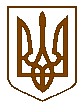 УКРАЇНАБілокриницька   сільська   радаРівненського   району    Рівненської    областіВ И К О Н А В Ч И Й       К О М І Т Е Т     РІШЕННЯ13  грудня 2018 року                                                                                         № 193                                                                                 Про дозвіл на газифікаціюсадового будинку	Розглянувши  заяву співвласників садового будинку гр. Штемпеля В’ячеслава Петровича та гр. Вишнівського Олександра Михайловича  про дозвіл на газифікацію садового будинку в садовому масиві №1, земельна ділянка № 267  на території Білокриницької сільської ради, керуючись ст. 30 Закону України «Про місце самоврядування в Україні», виконавчий комітет Білокриницької сільської радиВ И Р І Ш И В :Дати дозвіл на газифікацію співвласникам садового будинку                                гр. Штемпелю В. П. та гр. Вишнівському О. М.  в  садовому масиві №1, земельна ділянка № 267  на території Білокриницької сільської ради.Зобов’язати співвласників садового будинку гр. Штемпеля В. П. та                  гр. Вишнівського О. М.  виготовити відповідну проектну документацію та погодити її згідно чинного законодавства.Після будівництва газопроводів передати їх безкоштовно на баланс ПАТ «Рівнегаз Збут».Сільський голова                                                                                      Т. Гончарук 		                                                                